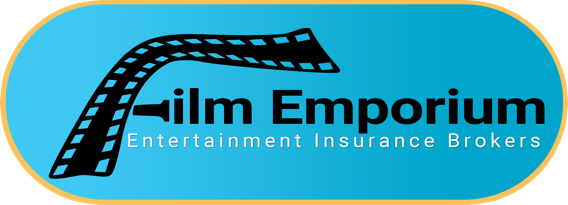 FILM SCHOOLS APPLICATIONPlease do not print this form.  Simply fill in the blanks, save and submit/email to insurance@filmemporium.com.APPLICANT INFORMATIONUNDERWRITING QUALIFICATION QUESTIONSINSURANCE HISTORY (If any under entity name listed in section 1.)NY License # BR-1001302          
CA License   # 0I36156 dba in CA as New YorkFilm Emporium Insurance ServicesFilm Emporium1890 Palmer Ave., #403 | Larchmont, NY 10538(800)  371-2555 | insurance@filmemporium.comPRODUCTION & STUDENT DETAILSPRODUCTION INFORMATIONGENERAL LIABILITYSelect limits by clicking on the drop down menu to the rightEXCESS LIABILITY (Umbrella Liability)Select limits by clicking on the drop down menu to the right.ABUSE & MOLESTATIONINLAND MARINE (Property Coverage)Indicate total replacement value for each desired coverage.HIRED AND NON-OWNED AUTOANY ADDITIONAL INFORMATION OR COVERAGE REQUEST(S):Group Travel Accident – to protect accidental death & dismemberment coverage to all your employees and independent contractors while traveling and while on location.Errors & Omissions Liability – to protect you from claims alleging copyright and trademark infringement, invasion of privacy, plagiarism, defamation of character and other related media perils.Employee Benefits Liability – to protect you from claims alleging wrongful acts, errors or omissions in administering your employee benefit plansFiduciary Liability – to protect you from claims alleging wrongful acts, errors or omissions in the administration of your pension plans.Kidnap & Ransom – to provide the funds and experienced security personnel to negotiate the ransom demand and/or extortion demand.Directors  & Officers liability – to provide protection to the directors & officers of the corporation in their capacity as officers & directors from claims alleging wrongful acts.Non-Owned Aircraft liability – to protect you if you charter an aircraftNon-Owned Watercraft liability – to protect you if you charter an watercraft for both the hull and liability exposureWeather Insurance – to provide reimbursement for the expenses and/or potential lost revenue associated with a specific event.Umbrella liability would provide higher limits of liability coverage over the General Liability, Auto liability and employers liability.Employment Practices Liability – would provide coverage for claims alleging wrongful termination, sexual harassment and discrimination from past, present or potential employees.State Notifications:ALASKA: A person who knowingly and with the intent to injure, defraud, or deceive an insurance company files a claim containing false, incomplete, or misleading information is guilty of a felony.ARKANSAS: Any person who knowingly presents a false or fraudulent claim for payment of a loss or benefit or knowingly presents false information in an application for insurance may be guilty of a crime and subject to fines and confinement in prison.CALIFORNIA: For your protection California law requires the following to appear on this form. Any person who knowingly presents false or fraudulent claim for the payment of a loss is guilty of a crime and may be subject to fines and confinement in prison. Any person who knowingly files a statement of claim containing any false or misleading information is subject to criminal and civil penalties.COLORADO: It is unlawful to knowingly provide false, incomplete or misleading facts or information to an insurance company for the purpose of defrauding or attempting to defraud the company. Penalties may include imprisonment, fines, denial of insurance and civil damages. Any insurance company or agent of an insurance company who knowingly provides false, incomplete or misleading facts or information to a policyholder or claimant for the purpose of defrauding or attempting to defraud the policy holder or claimant with regard to a settlement or award payable from insurance proceeds shall be reported to the Colorado Division of Insurance within the Department of Regulatory Agencies.DELAWARE: Any person who knowingly, and with the intent to injure, defraud or deceive an insurer, files a statement of claim containing any false, incomplete or misleading information is guilty of a felony.  DISTRICT OF COLUMBIA: WARNING: It is a crime to provide false or misleading information to an insurer for the purpose of defrauding the insurer or any other person. Penalties include imprisonment and/or fines. In addition, any insurer may deny insurance benefits if false information materially related to a claim was provided by the applicant.FLORIDA: Any person who knowingly and with intent to injure, defraud or deceive any insurer files a false statement of claim or an application) containing any false, incomplete or misleading information is guilty of a felony of the third degree.HAWAII: For your protection, Hawaii law requires you to be informed that presenting a fraudulent claim for payment of a loss or benefit is a crime punish able by fines, imprisonment or both.IDAHO: Any person who knowingly, and with the intent to defraud or deceive any false, incomplete or misleading information is guilty of a felony.INDIANA: A person who knowingly and with the intent to defraud an insurer files a statement of claims containing any false, incomplete or misleading information commits a felony.KENTUCKY: Any person who knowingly and with the intent to defraud an insurance company or other person files an application for insurance or statement of claim containing any materially false information or conceals, for the purpose of misleading, information concerning any fact material thereto commits a fraudulent insurance act, which is a crime.LOUISIANA, MAINE AND TENNESSEE: Any person who knowingly and with the intent to defraud any insurance company or another person, files a statement of claim contain any materially false information, or conceals for the purpose of misleading, information concerning any fact, material thereto, commits a fraudulent insurance act, which is a crime, subject to criminal prosecution and civil penalties. Insurance benefits may also be denied.MINNESOTA: A person who submits an application or files a claim with intent to defraud or helps commit a fraud against an insurer is guilty of a crime.NEBRASKA: Any person who knowingly presents false information in an application for insurance or viatical settlement contract is guilty of a crime and may be subject to fines and confinement in prison.NEVADA: Pursuant to NRS 686A.291, any person who knowingly and willfully files a statement that contains any false, incomplete or misleading information concerning a material fact is guilty of a felony.NEW HAMPSHIRE: Any person who, with the purpose to injure, defraud or deceive any insurance company, files a statement of claim containing any false, incomplete or misleading information is subject to prosecution and punishment for insurance fraud, as provided in RSA 638:20.NEW JERSEY: Any person who includes any false or misleading information on an application for an insurance policy is subject to criminal and civil penalties.NEW MEXICO: Any person who knowingly presents false information in an application for insurance is guilty of a crime and may be subject to civil fines and criminal penalties.NEW YORK: Any persons who knowingly and with the intent to defraud any insurance company or other person files an application for insurance or statement of claim containing any materially false information or conceals for the purpose of misleading, information concerning any fact material thereto, commits a fraudulent insurance act, which is a crime and shall also be subject to a civil penalty not to exceed five thousand dollars and the stated value of the claim for each such violation.OHIO: Any person who, with the intent to defraud or knowing that he is facilitating a fraud against an insurer, submits an application or files a claim containing a false or deceptive statement is guilty of insurance fraud.OKLAHOMA: WARNING: Any person who knowingly and with the intent to injure, defraud or deceive any insurer, makes any claim for the proceeds of an insurance policy containing any false, incomplete or misleading information is guilty of a felony.OREGON: Any person who knowingly presents a false or fraudulent claim for payment of a loss or benefit or knowingly presents materially false information in an application for insurance may be guilty of a crime and may be subject to fines and confinement in prison.PENNSYLVANIA: Any person who knowingly and with the intent to defraud any insurance company or other person files an application for insurance or statement of claim containing any materially false information or conceals for the purpose of misleading, information concerning any fact thereto commits a fraudulent insurance act, which is a crime and subjects such a person to criminal and civil penalties.UTAH: For your protection, Utah law requires the following to be included in this application: Any person who knowingly presents false or fraudulent underwriting information, files or causes to be filed a false or fraudulent claim for disability compensation or medical benefits, or submits a false or fraudulent report or billing for health care fees or other professional services is guilty of a crime and may be subject to fines and confinement in state prison.VIRGINIA: It is a crime to knowingly provide false, incomplete or misleading information to an insurance company for the purpose of defrauding the company. Penalties include imprisonment, fines and denial of insurance benefits.WASHINGTON: It is a crime to knowingly provide false, incomplete, or misleading information to an insurance company for the purposes of defrauding the company. Penalties include imprisonment, fines and denial of insurance benefits.WEST VIRGINIA: Any person who knowingly presents a false or fraudulent claim for payment of a loss or benefit or knowingly presents false information in an application for insurance is guilty of a crime and may be subject to fines and confinement in prison.NY License # BR-1001302          
CA License   # 0I36156 dba in CA as New YorkFilm Emporium Insurance ServicesFilm Emporium1890 Palmer Ave., #403 | Larchmont, NY 10538(800)  371-2555 | insurance@filmemporium.comInsured name:Insured name:Entity Type:Entity Type: LLC   LLP   Corp.   Individual   Non-Profit   Other      LLC   LLP   Corp.   Individual   Non-Profit   Other      LLC   LLP   Corp.   Individual   Non-Profit   Other      LLC   LLP   Corp.   Individual   Non-Profit   Other      LLC   LLP   Corp.   Individual   Non-Profit   Other      LLC   LLP   Corp.   Individual   Non-Profit   Other      LLC   LLP   Corp.   Individual   Non-Profit   Other      LLC   LLP   Corp.   Individual   Non-Profit   Other      LLC   LLP   Corp.   Individual   Non-Profit   Other     Primary Address:
(No PO Boxes)Primary Address:
(No PO Boxes)Primary Address:
(No PO Boxes)Primary Address:
(No PO Boxes)City:State: State: Zip code: Mailing Address(if different from primary):Mailing Address(if different from primary):Mailing Address(if different from primary):Mailing Address(if different from primary):City:State: State: Zip code: Contact name:Phone #:Alternate phone #:Fax #:Fax #:E-mail address:Website:*Policies with workers' compensation included will require the entity's or principle's tax ID number to be given to the broker at the time of purchasing the policy.*Policies with workers' compensation included will require the entity's or principle's tax ID number to be given to the broker at the time of purchasing the policy.*Policies with workers' compensation included will require the entity's or principle's tax ID number to be given to the broker at the time of purchasing the policy.*Policies with workers' compensation included will require the entity's or principle's tax ID number to be given to the broker at the time of purchasing the policy.*Policies with workers' compensation included will require the entity's or principle's tax ID number to be given to the broker at the time of purchasing the policy.*Policies with workers' compensation included will require the entity's or principle's tax ID number to be given to the broker at the time of purchasing the policy.*Policies with workers' compensation included will require the entity's or principle's tax ID number to be given to the broker at the time of purchasing the policy.*Policies with workers' compensation included will require the entity's or principle's tax ID number to be given to the broker at the time of purchasing the policy.*Policies with workers' compensation included will require the entity's or principle's tax ID number to be given to the broker at the time of purchasing the policy.*Policies with workers' compensation included will require the entity's or principle's tax ID number to be given to the broker at the time of purchasing the policy.*Policies with workers' compensation included will require the entity's or principle's tax ID number to be given to the broker at the time of purchasing the policy.Description of film school operations:Description of film school operations:Description of film school operations:Requested Effective date (12 Month Coverage term)Requested Effective date (12 Month Coverage term)Requested Effective date (12 Month Coverage term)Will the production include any hard-core or soft-core pornography?Will the production include any hard-core or soft-core pornography? Yes   NoWill the production include any stunts, pyrotechnics, aircraft, boats, animals, race tracks, race courses, helicopters, motorbikes, snowmobiles, ATV's, blanks, squibs, guns or other hazardous activities?Will the production include any stunts, pyrotechnics, aircraft, boats, animals, race tracks, race courses, helicopters, motorbikes, snowmobiles, ATV's, blanks, squibs, guns or other hazardous activities? Yes   NoIf yes, please provide details on a separate document.If yes, please provide details on a separate document.If yes, please provide details on a separate document.Will the production take place outside the US or Canada?Will the production take place outside the US or Canada? Yes   NoIf yes, please explain:Any unprotected or open heights above 15’?Any unprotected or open heights above 15’? Yes   NoIf yes, please explain:Confirm your understanding that student productions are covered only if student is currently enrolled at the film school at the project is a school sanctioned project.Confirm your understanding that student productions are covered only if student is currently enrolled at the film school at the project is a school sanctioned project. YesAny insurance declined or cancelled in the past 3 years (not applicable in MO)?Any insurance declined or cancelled in the past 3 years (not applicable in MO)?Any insurance declined or cancelled in the past 3 years (not applicable in MO)?Any insurance declined or cancelled in the past 3 years (not applicable in MO)?Any insurance declined or cancelled in the past 3 years (not applicable in MO)? Yes   No Yes   NoIf yes, please explain:Any Prior Insurance Coverage?Any Prior Insurance Coverage?Any Prior Insurance Coverage?Any Prior Insurance Coverage?Any Prior Insurance Coverage? Yes   No Yes   NoIf yes, please provide details below:If yes, please provide details below:If yes, please provide details below:If yes, please provide details below:If yes, please provide details below:If yes, please provide details below:If yes, please provide details below:Policy typePolicy typeCarrierPolicy #Expiration dateExpiration datePremium paid$     $     Year Film School Established:School's Professor First and Last NameNumber of Unique Students Enrolled during the academic year.Length of academic term (in weeks)Estimated Annual Gross Production Cost$     Maximum Gross Production Cost on any one Project$     Maximum Days Per ProductionNumber of school sanctioned projects per studentSelect General Liability limit:If the desired General Liability includes any specifications please provide it:(Example: Waiver of Subrogation, etc.)Occurrence / Aggregate Limit:(Increases the limit of General & Auto Liability by the amount selected. Best to only include when required by contract)Does the Applicant’s current insurance program include Abuse and Molestation coverage? Yes   No    N/AWill children (under age 18) be included in any productions? Yes   No   If yes, please provide ages and describe scenes in which they will be participating: If yes, please provide ages and describe scenes in which they will be participating: Are the child’s parents or legal guardian(s) required to be on-set when filming? Yes   No   Does the Applicant’s employment process (for employees and volunteers) include verification of whether the individual has ever been convicted of any crime, including sex-related or child abuse related offenses, before an offer or employment is made? Yes   No   Does the Applicant verify employment references for employees and volunteers? Yes   No   Does the employee handbook have a written crisis plan for dealing with employees, volunteers, victims, parents, authorities and the media if you have an incident of abuse? (If yes, attach a copy) Yes   No   Have any incidents resulted in an allegation of sexual abuse?If yes, was the case settled?Was the case taken to trial?Amount paid for damages to the victim? Yes   No   Yes   No    Yes   No   $     Does the Applicant’s state allow criminal background checks? Yes   No   If yes, does the Applicant run criminal background checks prior to hire for:                        Employees:                          Volunteers: Yes   No Yes   No Does the Applicant rent school equipment to students?Does the Applicant rent school equipment to students?Does the Applicant rent school equipment to students?Does the Applicant rent school equipment to students? Yes   NoWith regard to film coverage – does the Applicant require coverage for damaged film or media?With regard to film coverage – does the Applicant require coverage for damaged film or media?With regard to film coverage – does the Applicant require coverage for damaged film or media?With regard to film coverage – does the Applicant require coverage for damaged film or media? Yes   NoItemItemLimit of LiabilityLimit of LiabilityDeductiblesOwned cameras and camera equipment(Minimum deductible $2,500)Owned cameras and camera equipment(Minimum deductible $2,500)$     $     $     Props, Sets, and WardrobeProps, Sets, and Wardrobe$     $     $     Fine Arts, Jewelry, etc.Fine Arts, Jewelry, etc.$     $     $     Extra ExpenseExtra Expense$     $     $     Third Party Property DamageThird Party Property Damage$     $     $     Miscellaneous Equipment(Minimum deductible $1,000)Miscellaneous Equipment(Minimum deductible $1,000)RentedRented$     $     $     BorrowedBorrowed$     $     $     Electronic Data ProcessingElectronic Data ProcessingHardwareHardware$     $     $     SoftwareSoftware$     $     $     Extra ExpenseExtra Expense$     $     $     Negative / Video / Sound / DiscNegative / Video / Sound / Disc$     $     $     Faulty ProcessingFaulty Processing$     $     $     Office Contents:      Office Contents:      $     $     $     Negative / Faulty coverage:Negative / Faulty coverage:Negative / Faulty coverage:Negative / Faulty coverage:Negative / Faulty coverage:Film:      %35mmFilm:      %16mmFilm:      %16mmFilm:      %70mmVideo:      %Disc:      %CD-ROM:      %CD-ROM:      %3D:      %Other:      %Will the Applicant be using any specialized computer programs to create any images or effects?Will the Applicant be using any specialized computer programs to create any images or effects?Will the Applicant be using any specialized computer programs to create any images or effects?Will the Applicant be using any specialized computer programs to create any images or effects? Yes   NoIf yes, please explain and give the name of the software and provided values:Name and address of the lab / studio performing the effects:Name and address of the processing / post laboratory:If yes, please explain and give the name of the software and provided values:Name and address of the lab / studio performing the effects:Name and address of the processing / post laboratory:If yes, please explain and give the name of the software and provided values:Name and address of the lab / studio performing the effects:Name and address of the processing / post laboratory:If yes, please explain and give the name of the software and provided values:Name and address of the lab / studio performing the effects:Name and address of the processing / post laboratory:Security controls for equipment while on set or location:Is there a private firm or security employees guarding equipment while on site?If yes, are they:  Hired    EmployedIf hired, please provide cost and attach certificate of insurance:If employed, please provide payroll:Security controls for equipment while on set or location:Is there a private firm or security employees guarding equipment while on site?If yes, are they:  Hired    EmployedIf hired, please provide cost and attach certificate of insurance:If employed, please provide payroll:Security controls for equipment while on set or location:Is there a private firm or security employees guarding equipment while on site?If yes, are they:  Hired    EmployedIf hired, please provide cost and attach certificate of insurance:If employed, please provide payroll:Security controls for equipment while on set or location:Is there a private firm or security employees guarding equipment while on site?If yes, are they:  Hired    EmployedIf hired, please provide cost and attach certificate of insurance:If employed, please provide payroll: Yes   No$     $     Is equipment inventory checked at the end of each shooting day?Is equipment inventory checked at the end of each shooting day?Is equipment inventory checked at the end of each shooting day?Is equipment inventory checked at the end of each shooting day? Yes   NoDoes the Applicant allow employees to use their own personal vehicles for its business?If yes, how many employees use their own personal vehicle?If yes, how often:  NOTE: If the Applicant has owned autos, the hired car and non-owned auto coverage should be placed with the automobile carrier.  Explain if an exception is requested. Yes   NoDoes the Applicant obtain Motor Vehicle Reports?If yes, how often? Yes   NoDoes the Applicant confirm that all employees who regularly use their cars for business purposes carry minimum personal auto limits? Yes   NoIs equipment inventory checked at the end of each shooting day?If yes, what minimum limits are required? Yes   No$     Please provide the approximate cost of hire for all hired or leased autos during the course of the policy period:$     Is hired auto physical damage required?If yes, what is the maximum value of hired vehicle the Applicant would like insured?NOTE: Physical Damage deductible: $100 Comprehensive / $1,000 Collision if coverage is requested. Yes   No$     Terms and ConditionsPlease carefully review the Terms and Conditions below:I represent that this application form has been completed after proper inquiry and, based on this inquiry, I represent the application contents are true, accurate, and not misleading.I represent that I understand and agree that if any of the contents of this application are intentionally untrue, inaccurate, or misleading, in any material respect, or if I fail to notify the insurance company of additional information that might render the contents of this application untrue, inaccurate, or misleading, in any material respect, then the insurance company is entitled to rescind any policy issued pursuant to this application.Any person who knowingly and with intent to defraud any insurance company or another person files an application for insurance containing any materially false information, or conceals for the purpose of misleading information concerning any fact material thereto, commits a fraudulent insurance act, which is a crime and subjects the person to criminal and civil penalties.  Please click the link below for individual state notices.I represent that I understand and agree that this application and all materials submitted in connection with this application are incorporated into and form the basis of any policy issued by the insurance company pursuant to this application.I represent that by signing this application I am representing that I am duly authorized to execute insurance contracts on behalf of the entity applying for this coverage and that all representations (whether verbal or written) made in connection with this application are made on behalf of and shall be fully binding upon such entity.A quotation received is not binding on the Insurer in any way.  By clicking 'Submit Application' you are not agreeing to purchase coverage.  If terms can be offered you will receive a free, no-obligation insurance quotation via email.  All quotes require underwriter’s approval and payment prior to binding.  Please read all exclusions indicated on the quotation.Please note that once coverage is bound, the policy cannot be cancelled.The insurance quotation will be based solely on the coverages and limits selected on this application.Please ask your Film Emporium, Inc. representative to further explain coverage details, exclusions (including stunts and/or other hazardous activities), limits or other provisions of any insurance policy, or to request a sample policy form. By submitting this application you indicate that you have read and accepted the Terms and Conditions above.Signature (Please type first and last name.)Date (mm/dd/yyyy)Title